Полезные ссылки для учащихсяInternetUrok.ru Учителя вызывали?  http://interneturok.ru Всероссийские эвристические олимпиады http://www.eidos.ru/olymp/;Всероссийская олимпиада школьников http://www.rusolymp.ru; Олимпиадная информатика http://www.olympiads.ru;Естественнонаучный образовательный портал  http://www.en.edu.ru;«Дополнительное образование детей http://www.vidod.edu.ru;Мегаэнциклопедия портала «Кирилл и Мефодий http://www.megabook.ru;МультиЛекс Online: электронные словари онлайн http://online.multilex.ru; Виртуальная школа Кирилла и Мефодия http://vschool.km.ru; Все вузы России: справочник для поступающих http://abitur.nica.ru;Все для поступающих http://www.edunews.ru; ABC-online.Английский язык для всех http://www.abc-english-grammar.com;Начальная школа Уроки Кирилла и Мефодия (www.nachalka.info/ru);Начальная школа детям, родителям, учителям (www.nachalka.com.);Виртуальный компьютерный музей http://www.computer-museum.ruhttp://www.uznai-prezidenta.ru/ – Детский сайт Президента РФРусский языкhttp://school-collection.edu.ru/collection/- единая коллекция ЦОРhttp://www.fipi.ru/ – ФИПИhttp://www.rustest.ru – Федеральный центр тестированияКультура письменной речи  http://www.gramma.ruВладимир Даль. Электронное издание собрания сочинений  http://www.philolog.ru/dahl/Имена.org — популярно об именах и фамилиях  http://www.imena.orgКрылатые слова и выражения  http://slova.ndo.ruОсновные правила грамматики русского языка   http://priroda.inc.ru/blog/grammatika.html Литератураhttp://school-collection.edu.ru/collection/- единая коллекция ЦОРhttp://www.classic-book.ru/ – электронная библиотека классической литературыГазета "Литература" и сайт для учителя "Я иду на урок литературы"  http://lit.1september.ruКоллекция "Русская и зарубежная литература для школы" Российского общеобразовательного портала  http://litera.edu.ruBiblioГид — книги и дети: проект Российской государственной детской библиотеки  http://www.bibliogid.ruМифология Греции, Рима, Египта и Индии: иллюстрированная энциклопедия  http://www.foxdesign.ru/legend/Русская виртуальная библиотека  http://www.rvb.ruСлова: поэзия Серебряного века  http://slova.org.ru Историяhttp://rushistory.stsland.ru – история России с древнейших временhttp://www.museum.ru/- музеи Россииhttp://www.fipi.ru/ – ФИПИhttp://www.rustest.ru – Федеральный центр тестированияhttp://grandwar.kulichki.net/ – Рассказы о военных конфликтах Российской империи
http://www.hist.ru/ –  Исторический альманах «Лабиринт Времен»
http://www.historia.ru/ – Мир Истории  
http://hronos.km.ru/ – Проект «ХРОНОС» – всемирная история в Интернетеhttp://lants.tellur.ru/history/ – Отечественная историяГазета "История" и сайт для учителя "Я иду на урок истории"  http://his.1september.ruКоллекция "Исторические документы" Российского общеобразовательного портала  http://historydoc.edu.ruОтечественная история 70 лет битве под Москвой  http://pobeda.mosreg.ruВеликая Отечественная война: краткое описание, биографии полководцев  http://www.1941_1945.ruВиртуальный музей декабристов  http://decemb.hobby.ruГерои страны: патриотический интернет проект  http://www.warheroes.ruДинастия Романовых  http://www.moscowkremlin.ru/romanovs.htmlИнтернет проект "1812 год"  http://www.museum.ru/museum/1812/История России с древнейших времен до наших дней  http://clarino2.narod.ru/rus_history.htmЛенинград. Блокада. Подвиг  http://blokada.otrok.ruНаша Победа. День за днем  http://www.9may.ruОбразование Киевской Руси  http://oldru.narod.ruОтечественная история: подборка публикаций и документов по истории России  http://lants.tellur.ru/history/  Обществознание. Экономика. Право.Официальная Россия: сервер органов государственной власти Российской Федерации  http://www.gov.ruПрезидент России: официальный сайт  http://www.president.kremlin.ruПрезидент России — гражданам школьного возраста  http://www.uznay-prezidenta.ru/Государственная Дума: официальный сайт  http://www.duma.gov.ruФедеральная служба государственной статистики: базы данных, статистическая информация  http://www.gks.ru http://school-collection.edu.ru/collection/- единая коллекция ЦОР http://www.fipi.ru/ – ФИПИhttp://www.rustest.ru – Федеральный центр тестирования 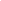 Физикаhttp://genphys.phys.msu.ru – кафедра общей физики физфака МГУ им. М.В. Ломоносова: учебные пособия, физический практикум, демонстрации.http://www.fizika.ru – сайт для преподавателей и учащихсяhttp://fizmir.org/ – Мир Физикиhttp://irodov.nm.ru/education.htm/ – Сборники задач по физике с примерами и решениямиМатематикаhttp://school-collection.edu.ru/collection/matematika/ – материалы по математике в Единой коллекции цифровых образовательных ресурсовhttp://www.maht-on-line.com – Занимательная математика – школьникам (олимпиады, игры, конкурсы по математике)http://www.mathkang.ru – международный математический конкурс «Кенгуру»Allmath.ru — вся математика в одном месте  http://www.allmath.ruEqWorld: Мир математических уравнений  http://eqworld.ipmnet.ruExponenta.ru: образовательный математический сайт  http://www.exponenta.ruВся элементарная математика:Средняя математическая интернет школа  http://www.bymath.netГеометрический портал  http://www.neive.by.ruГрафики функций  http://graphfunk.narod.ruДидактические материалы по информатике и математике http://comp-science.narod.ru/Дискретная математика: алгоритмы (проект Computer Algorithm Tutor)  http://rain.ifmo.ru/cat/ЕГЭ по математике: подготовка к тестированию  http://www.uztest.ruЗадачи по геометрии: информационно поисковая система  http://zadachi.mccme.ruЗадачник для подготовки к олимпиадам по математике  http://tasks.ceemat.ruЗанимательная математика — школьникам (олимпиады, игры, конкурсы по математике) http://www.math-on-line.com/ Интернет проект "Задачи"  http://www.problems.ruМатематические этюды  http://www.etudes.ru Иностранные языкиhttp://school-collection.edu.ru/collection/- единая коллекция ЦОРhttp://vse-uroki.ruhttp://rusedu.ruhttp://www.english-to-go.comhttp://artefact.lib.ru/ – сайт в помощь изучающим иностранные языки
http://english4all.ru/news.php – Английский язык для всех
http://englishhome.narod.ru/ – Учим английский вместе
http://www.english.language.ru/ – сервер, посвященный изучению английского языка в России и за рубежом Химияhttp://school-collection.edu.ru/collection/- единая коллекция ЦОРhttp://mendeleev.jino-net.ru – периодический закон Д.И. Менделеева и строение атомаhttp://rushim.ru/books/books.htm – электронная библиотека по химииhttp://home.uic.tula.ru/~zanchem/ – Занимательная химия
http://www.alhimik.ru/ – АЛХИМИК
http://www.schoolchemistry.by.ru/ – Школьная химияhttp://www.novedu.ru/sprav.htm/ – Справочник по химии   Основы химии: образовательный сайт для школьников и студентов  http://www.hemi.nsu.ruХимия в Открытом колледже  http://www.chemistry.ruWebElements: онлайн справочник химических элементов  http://webelements.narod.ruБелок и все о нем в биологии и химии  http://belok-s.narod.ru/Виртуальная химическая школа  http://maratakm.narod.ruЗанимательная химия: все о металлах  http://all-met.narod.ru/Кабинет химии: сайт Л.В. Рахмановой  http://www.104.webstolica.ruКоллекция "Естественно научные эксперименты": химия  http://experiment.edu.ruГазета "Химия" и сайт для учителя "Я иду на урок химии"  http://him.1september.ruChemNet: портал фундаментального химического образования  http://www.chemnet.ruАЛХИМИК: сайт Л.Ю. Аликберовой  http://www.alhimik.ru  ГеографияГазета "География" и сайт для учителя "Я иду на урок географии"  http://geo.1september.ruGeoPort.ru: страноведческий портал  http://www.geoport.ruБиблиотека по географии. Географическая энциклопедия  http://www.geoman.ruГеография. Планета Земля  http://www.rgo.ruГеография.ру: страноведческая журналистика  http://www.geografia.ruГеография России: энциклопедические данные о субъектах Российской Федерации  http://www.georus.by.ruГеография: сайт А.Е. Капустина  http://geo2000.nm.ruВсе флаги мира   http://www.rubricon.com/flags/flags.asp   АстрономияРоссийская астрономическая сеть  http://www.astronet.ruАстрономия в Открытом колледже  http://college.ru/astronomy/